BACCALAURÉAT PROFESSIONNELMAINTENANCE DES VÉHICULESOPTION C : MotocyclesSESSION 2023ÉPREUVE E2ANALYSE PRÉPARATOIRE À UNE INTERVENTIONDurée : 3 heures								Coefficient : 3DOSSIER TECHNIQUE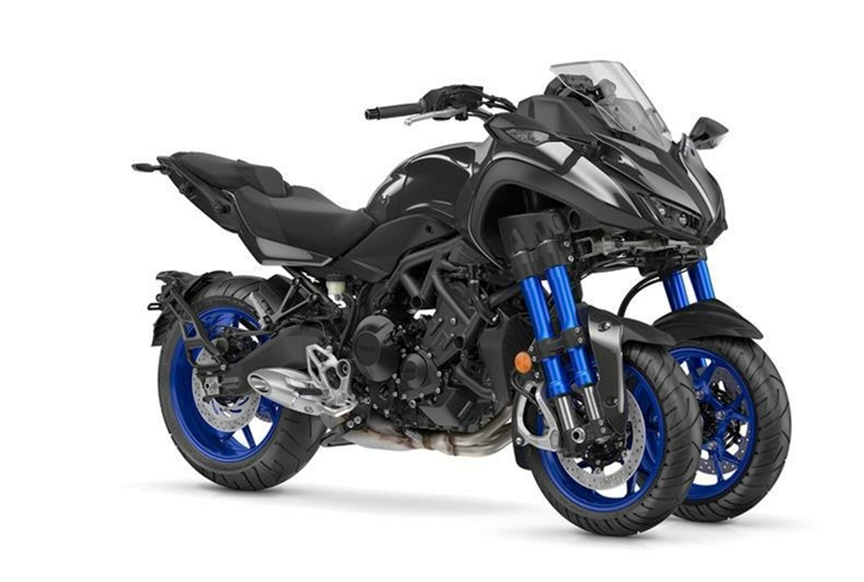 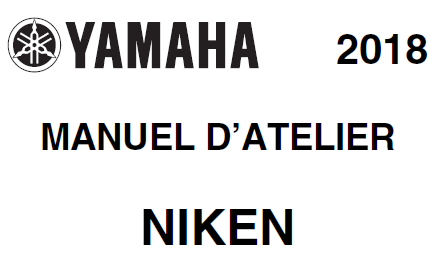 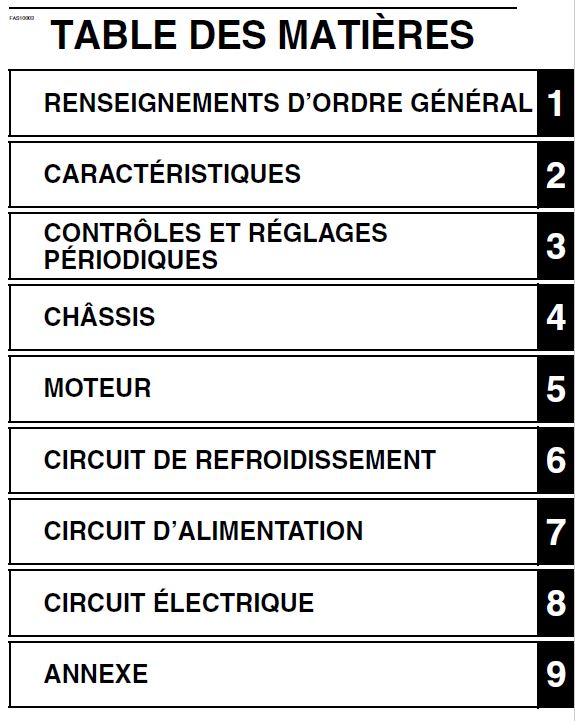 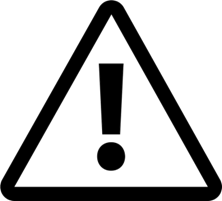 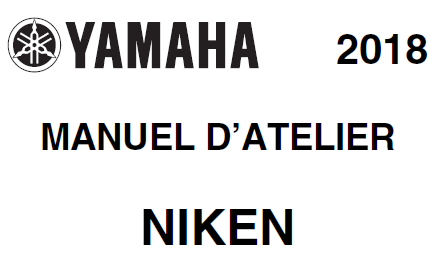 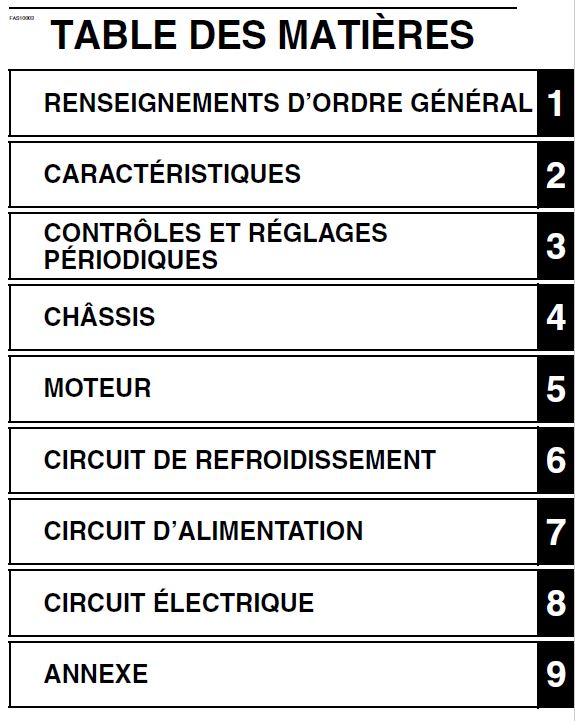 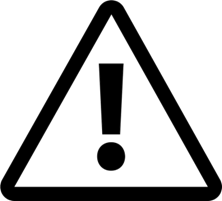 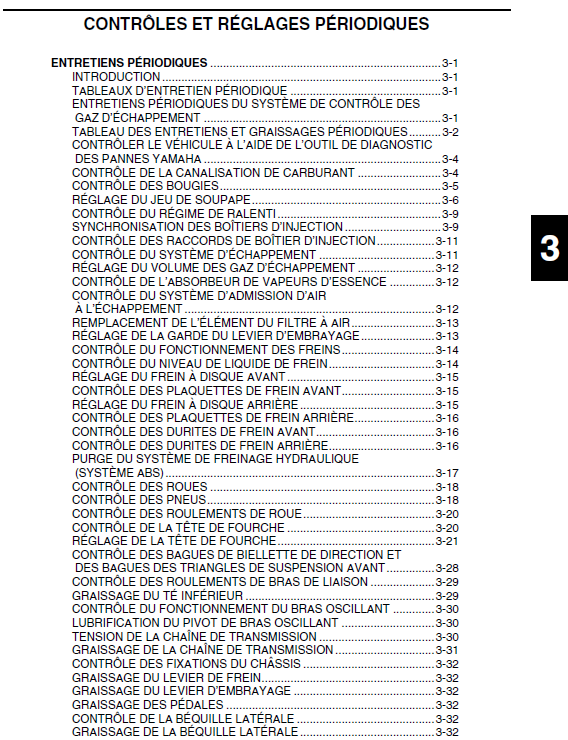 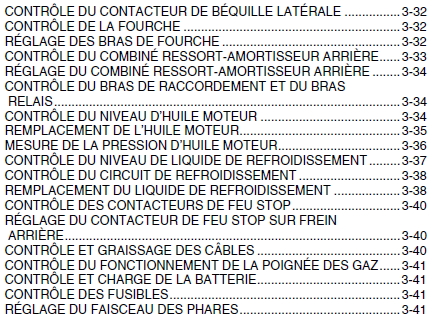 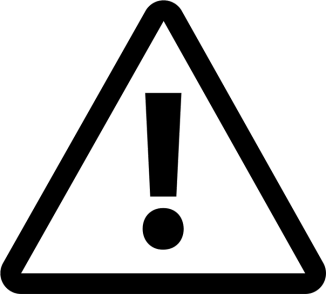 REMARQUE : SEULES LES PAGES 3-1 à 3-11 VOUS SONT FOURNIES.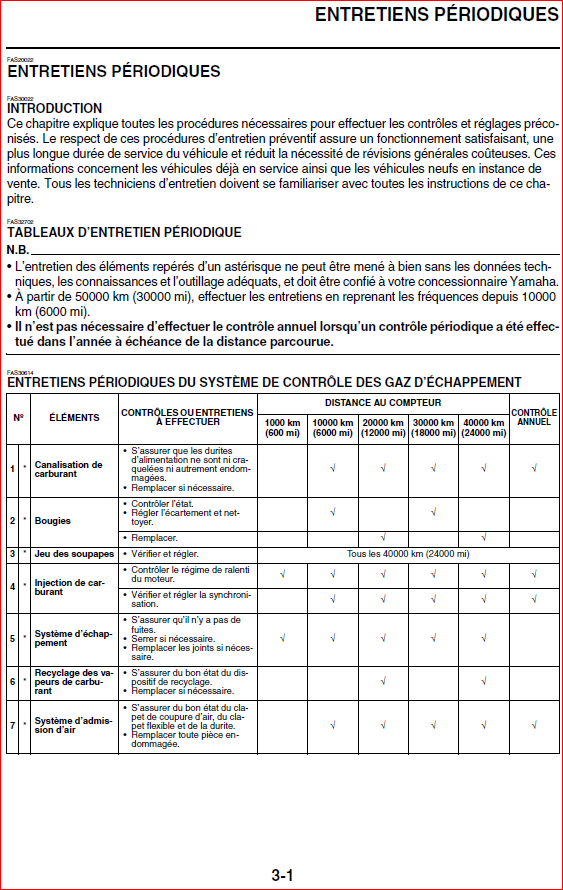 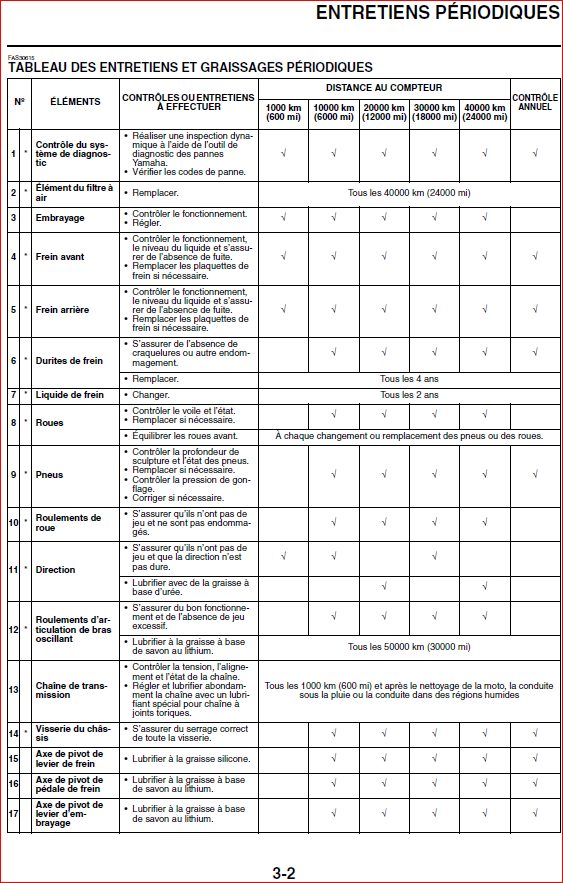 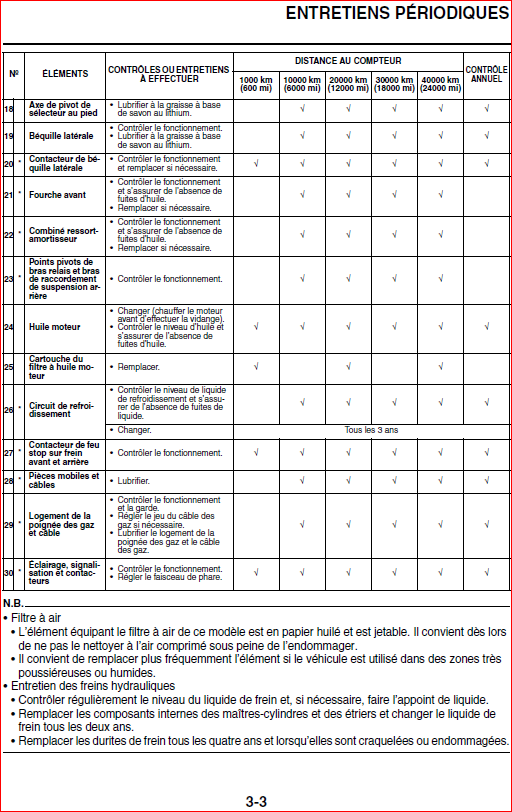 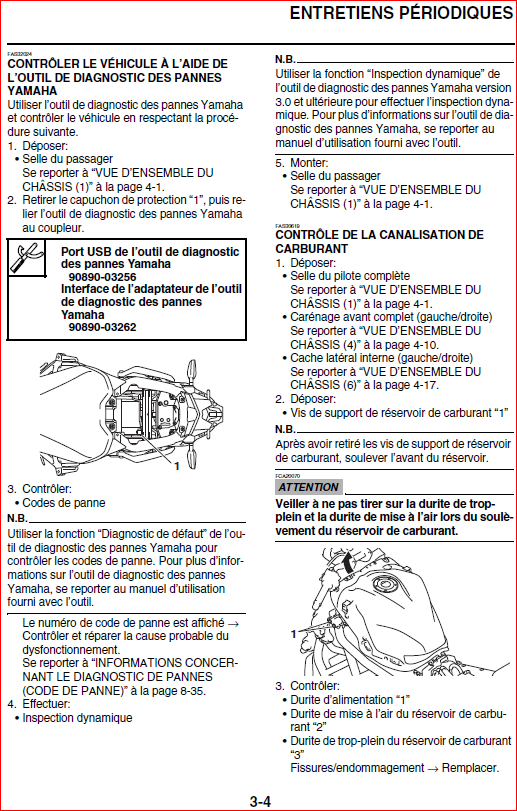 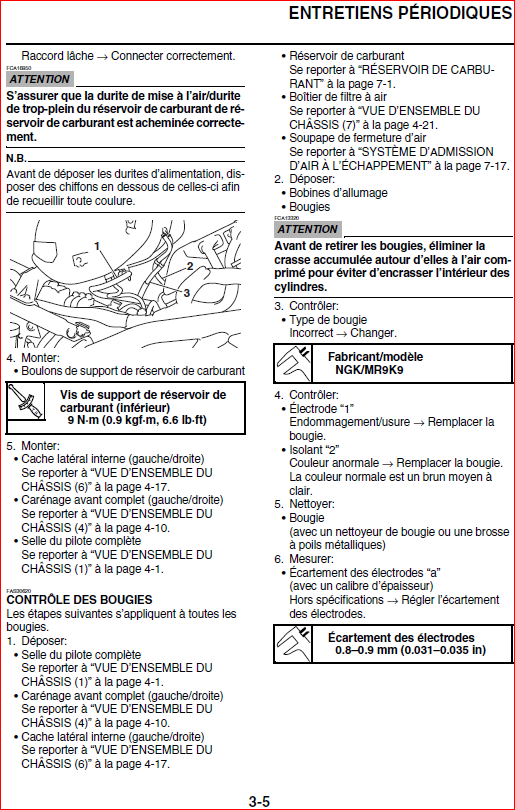 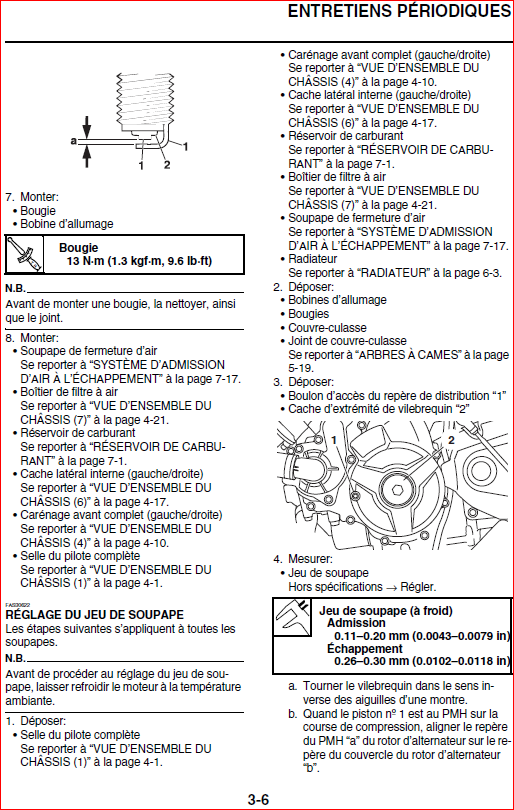 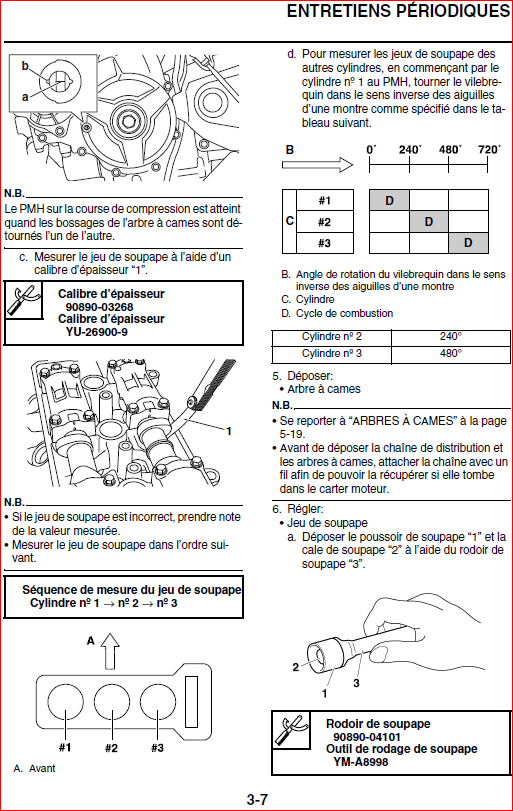 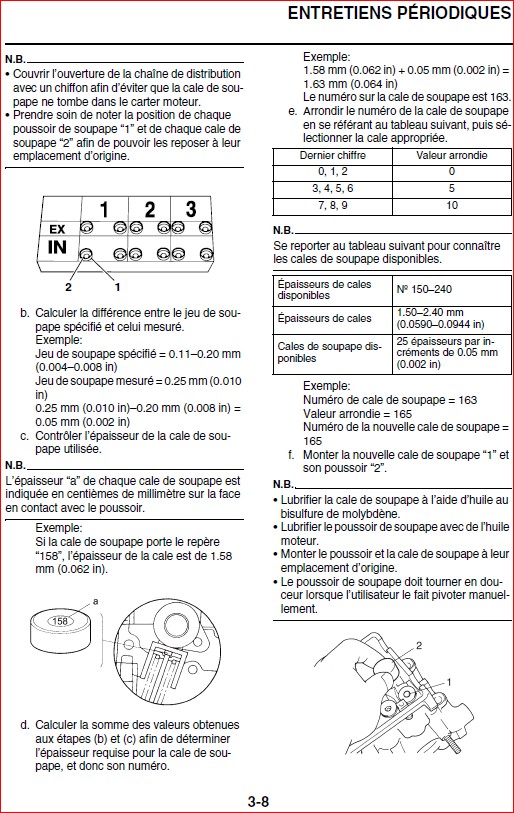 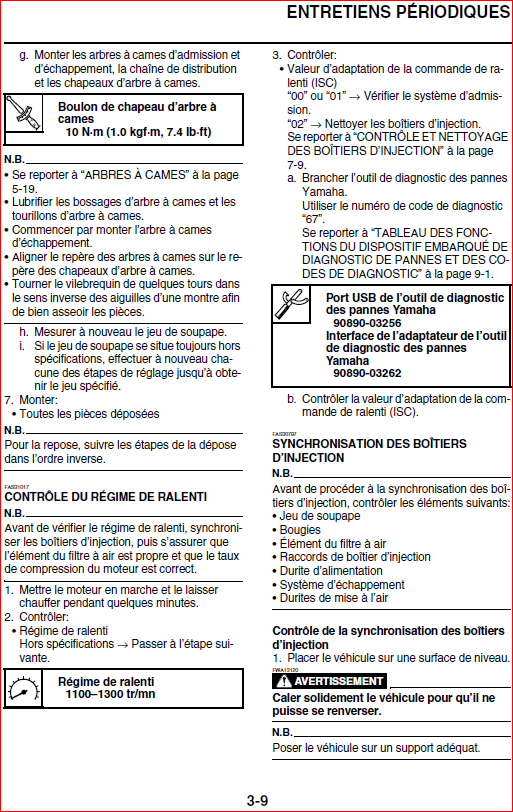 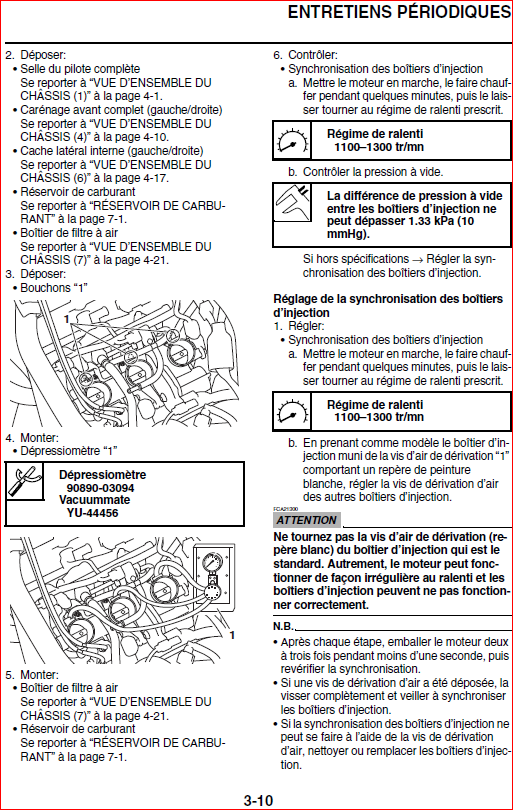 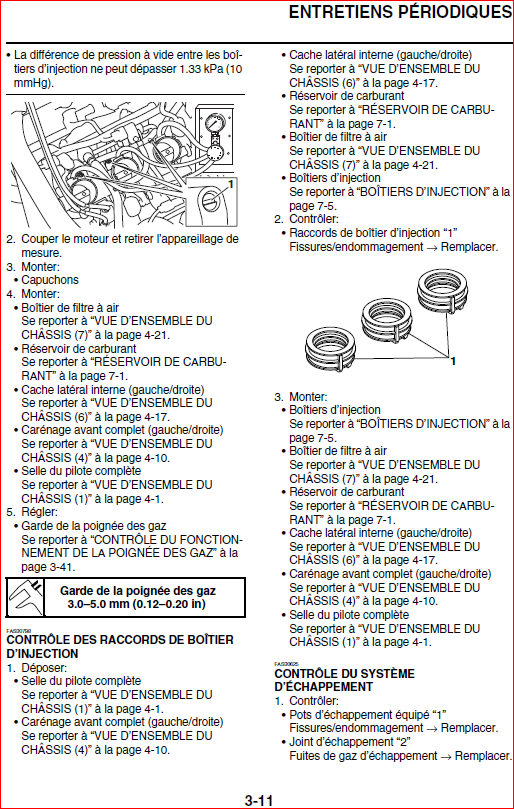 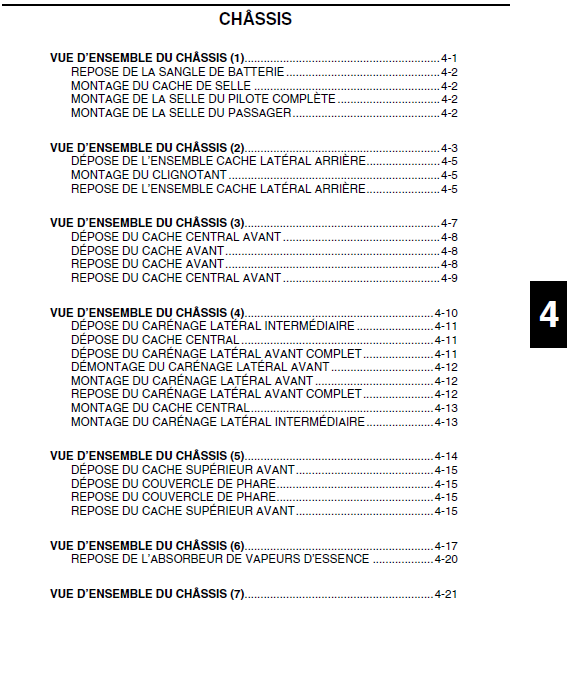 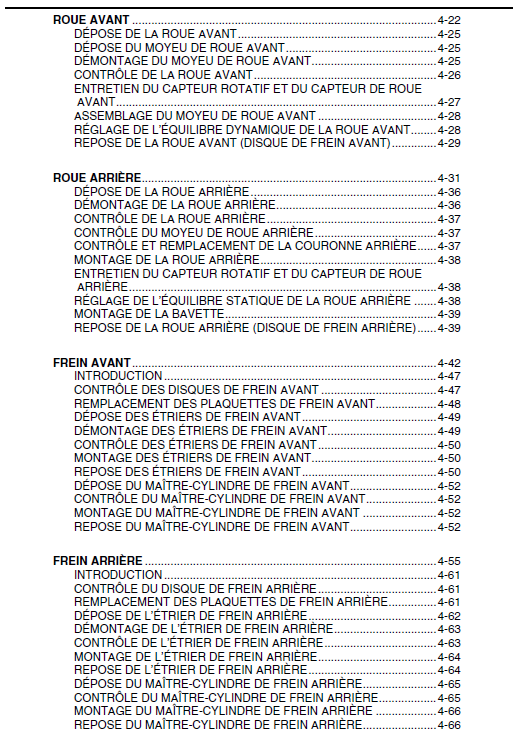 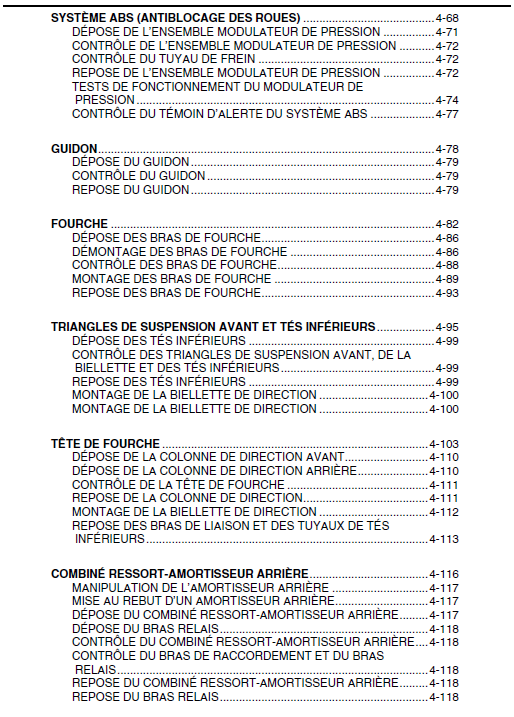 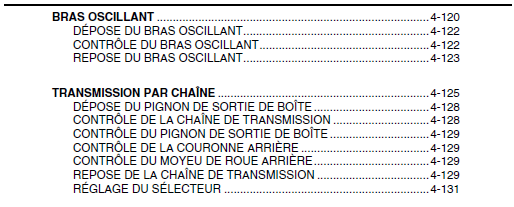 REMARQUE : SEULES LES PAGES 4-82 À 4-94 ET LES PAGES 4-99 À 4-102 VOUS SONT FOURNIES.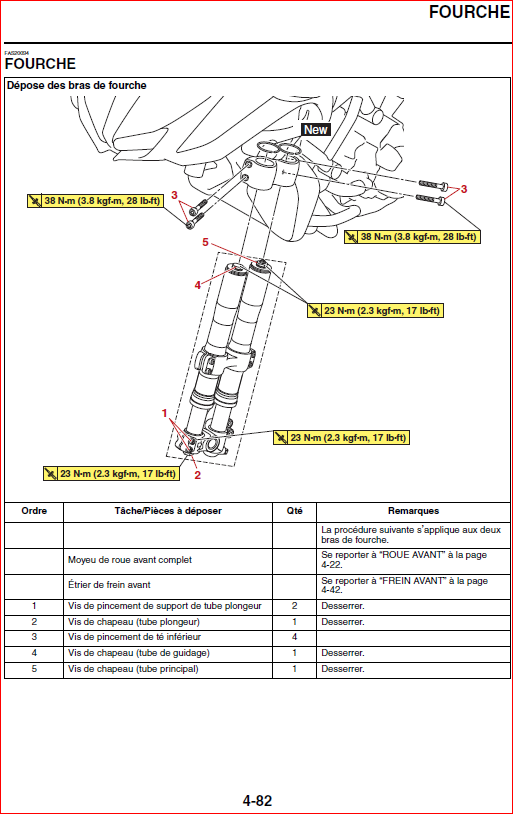 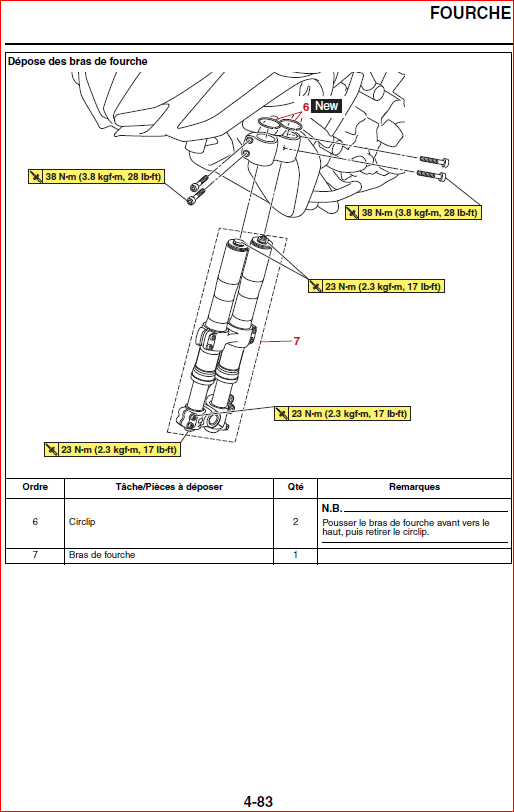 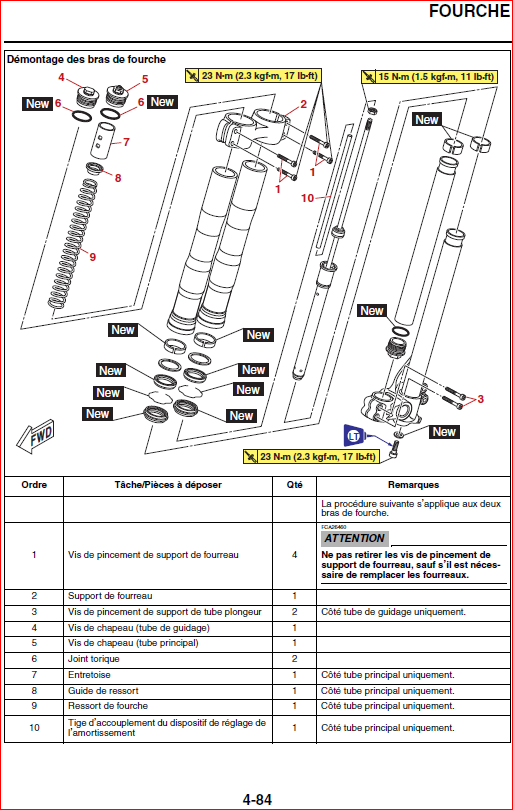 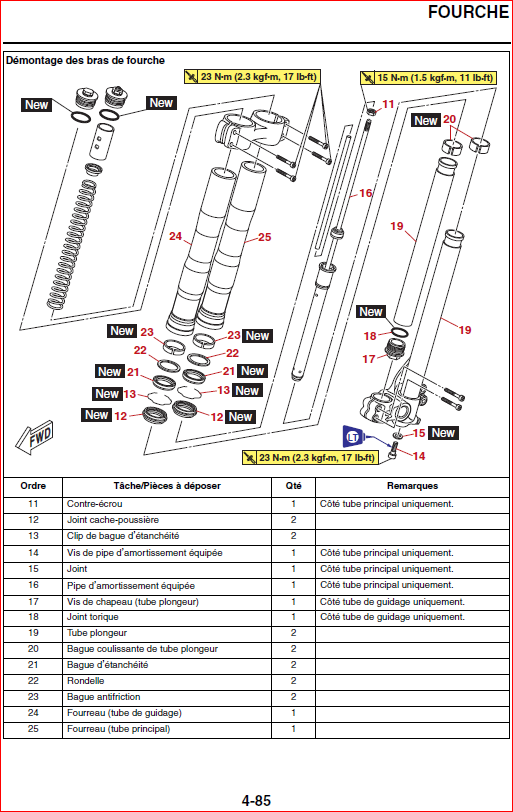 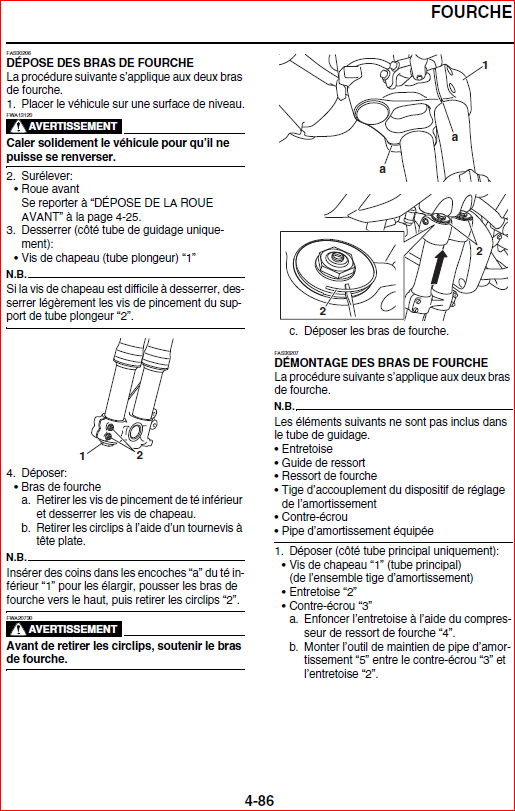 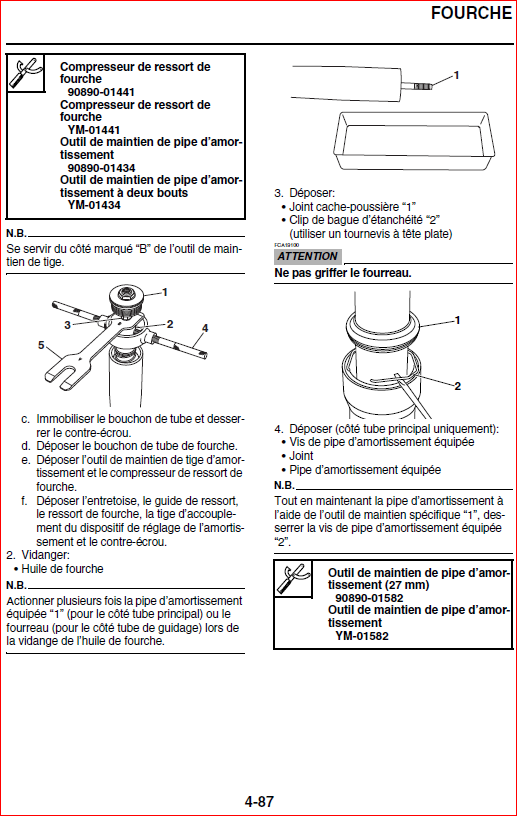 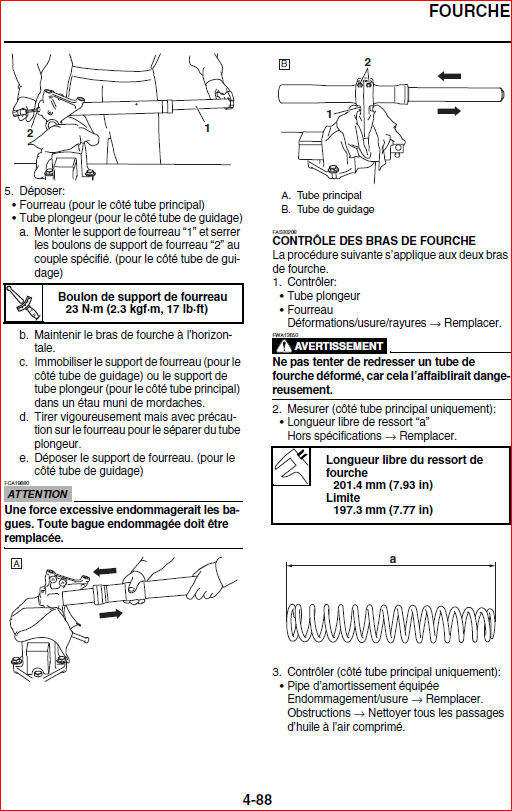 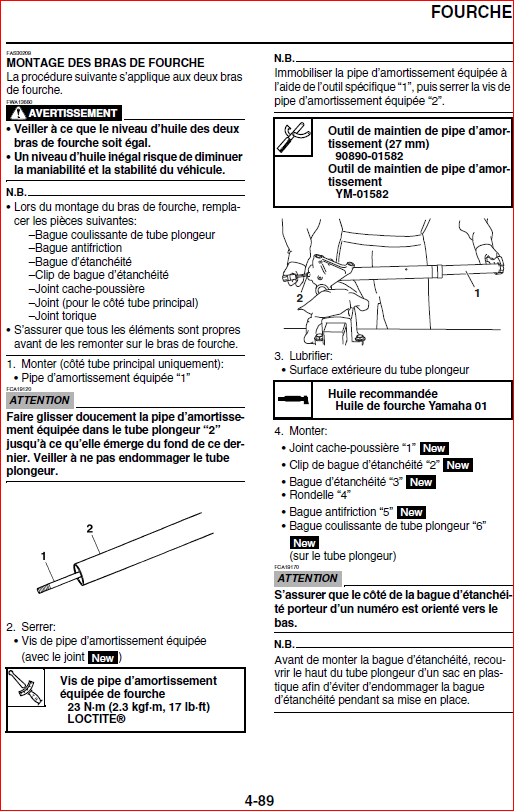 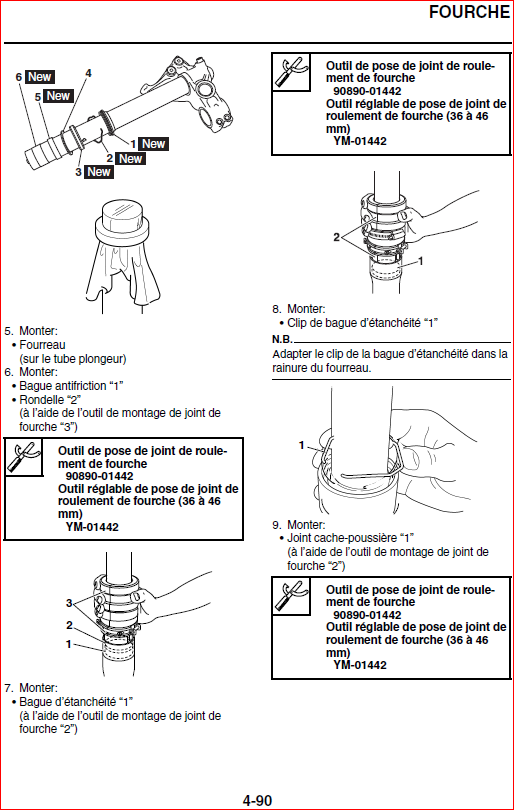 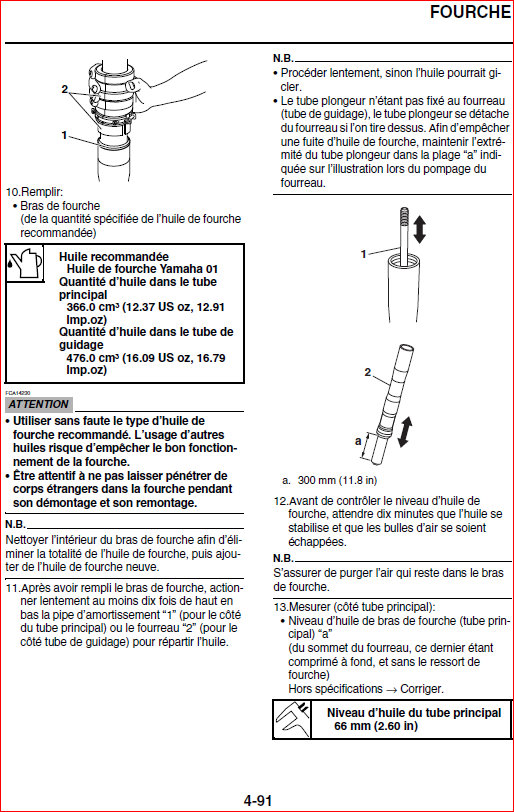 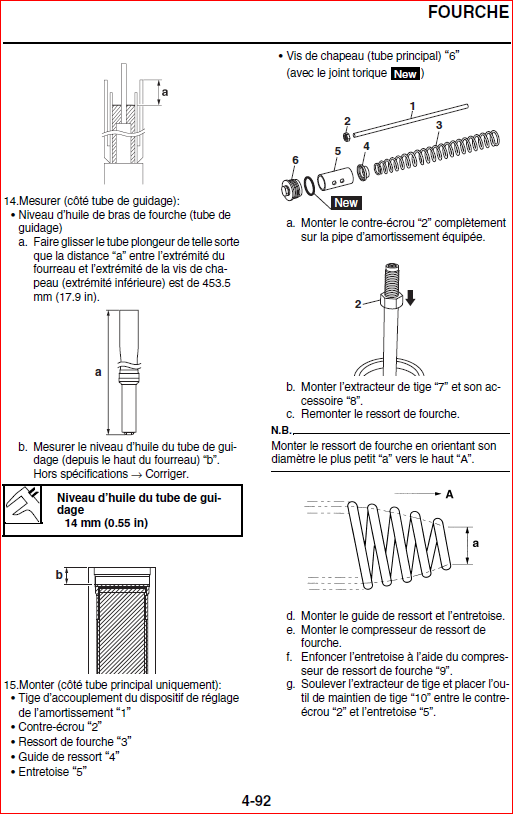 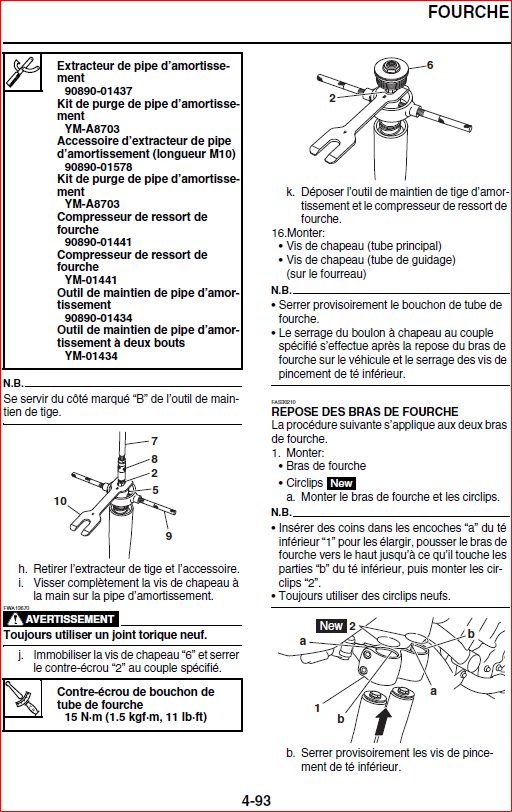 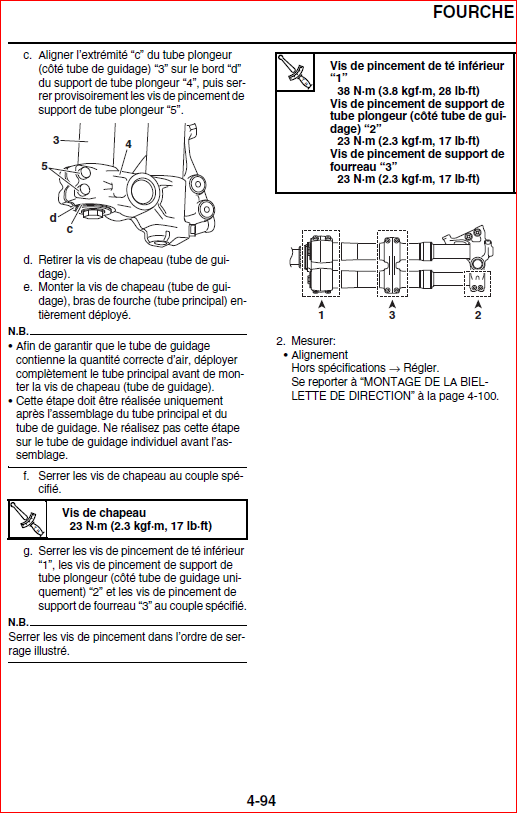 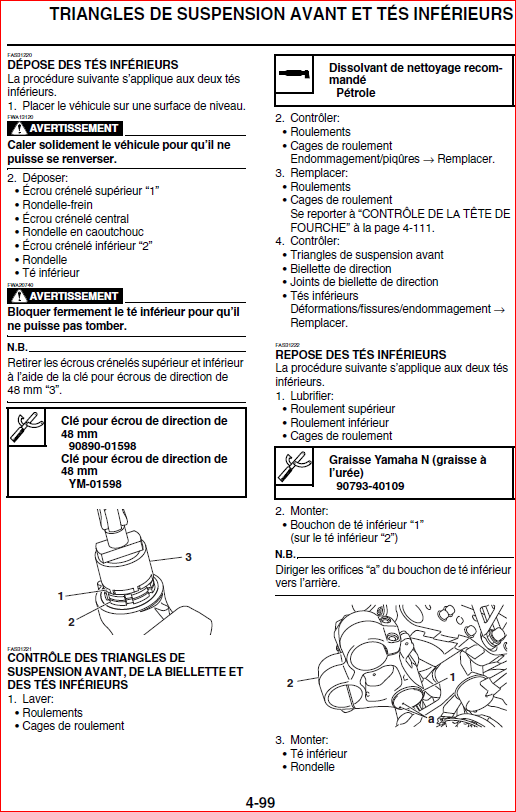 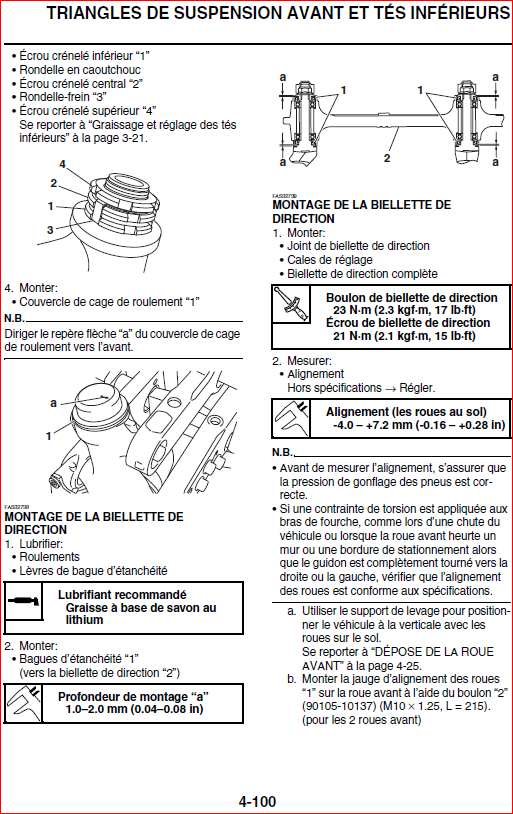 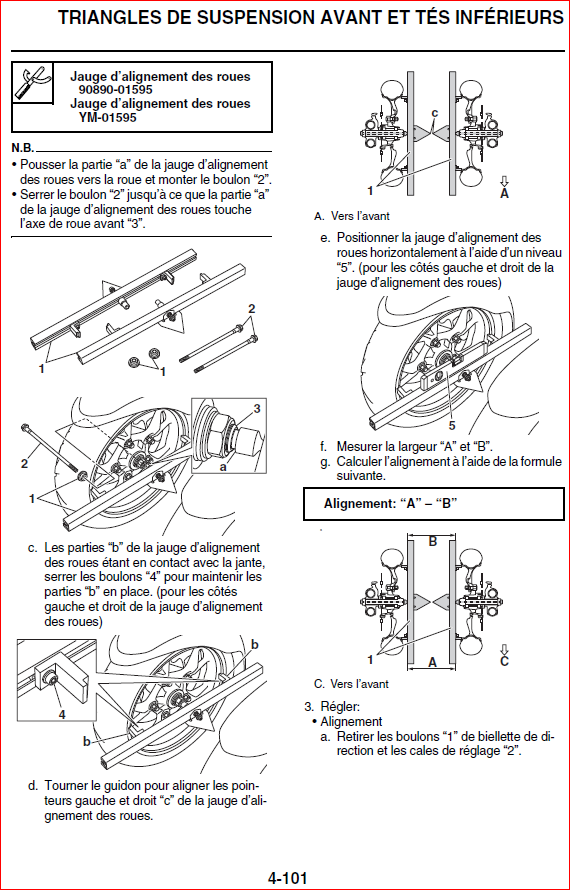 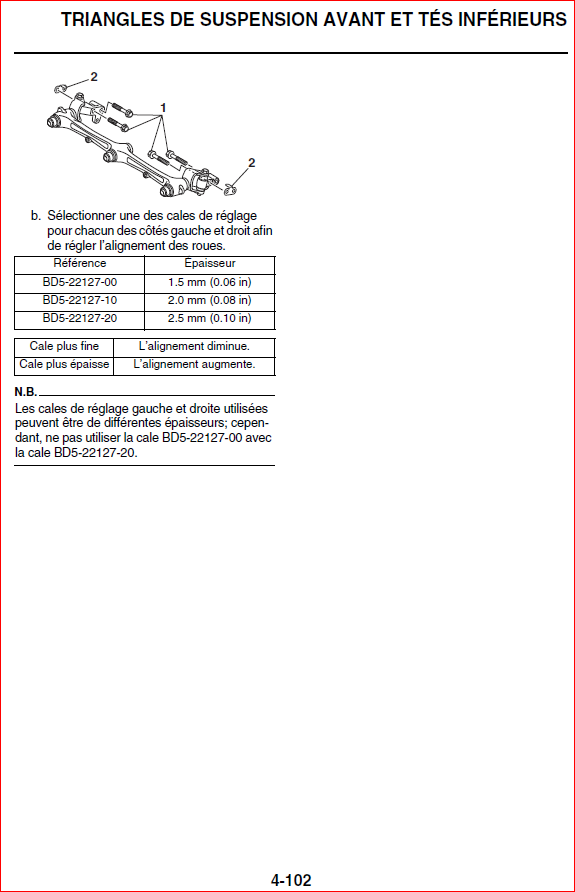 